AVINASH JAIN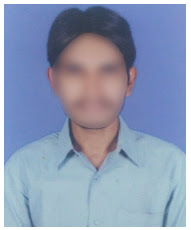 Email: kaverijnxx@gmail.comMobile: 7345XXXX20H No: 8-124, Narayanguda,Hyderabad, Telangana 500027.CAREER OBJECTIVEA self-driven and highly motivated mechanical engineer with above 3 years of experience, seeking a challenging career that exposes me to the latest technologies and takes full advantage of my knowledge and skills.WORK EXPERIENCECurrently working as a Mechanical Engineer (Trainee) at XYZ Corporation of India Ltd since 01 May 2020.Key Responsibilities:Implement product/project engineering, development and standardization of water technology projects and systems.In charge of the equipment sections.Develop and execute special strategies for service procedures.Perform regular equipment maintenance inspections to identify and respond to issues in a timely manner to prevent failures.Report failures and respond promptly to reduce downtimes and operational delays.Identify project requirements and ensure resources are available.Collaborate across multiple teams and organizations.EDUCATIONB.Tech Mechanical Engineering from Osmania University in 2020 with 78%.12th from Sri Chaitanya Jr College in 2017 with 86%.10th Class from Brilliant Grammar High School in 2015 with 80%.KEY SKILLSCan create 2D sketches and 3D models using AutoCAD.Good oral and written communication skills.Capable of working under pressure.Ability to develop complex equipment and machines.Solid problem solving and critical thinking skills.Ability to multi-task, organize and prioritize work.PERSONAL DETAILSDate of Birth		: 12 April 1997Gender 			: MaleMarital Status		: UnmarriedFather’s Name		: Vivek Jain Languages Known	: English, Hindi & TeluguHobbies		: Singing & Listening to musicReligion			: Hindu DECLARATIONAll the above information is correct up to my knowledge and I bear the responsibility of the correctness of the above information.Place:Date:											Signature.